Reduce stress. Take the QPAT/APEQ five-day mental fitness challenge QPAT/APEQ is pleased to offer all members the Starling Minds program, designed to help improve mental wellness and resiliency. We invite you to register today for a five-day mental fitness challenge for stress management that starts on February 19, 2018. This challenge focuses on making small changes throughout the day that will lead to big differences in your level of stress by the end of the day. Starling Minds is confidential and free to use for QPAT/APEQ members and their families.The goals of this challenge include:Identifying the triggers that cause you stressIncreasing your awareness and pattern recognition of how stress affects youIncreasing your stress management toolkit Learning to use strategies before, during, and after stressful eventsIncreasing the frequency that you feel more positive and relaxed The challenge starts Monday, February 19 and ends Friday, February 23rd.You can join to the Daily Stress Management challenge by signing in to your Starling profile. You can find the challenge on your My Starling page or on the Challenges page. As always, there are no fees to join the challenge. Even if you’re busy, it only takes 5-10 minutes of mental exercises a day to improve your stress management skills.We hope to see you soon!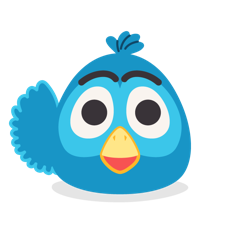 The Starling TeamP.S. You need to be a registered Starling member to join this challenge. If you haven’t registered yet, you can do so here with your QPAT/APEQ member number.